The Prayer 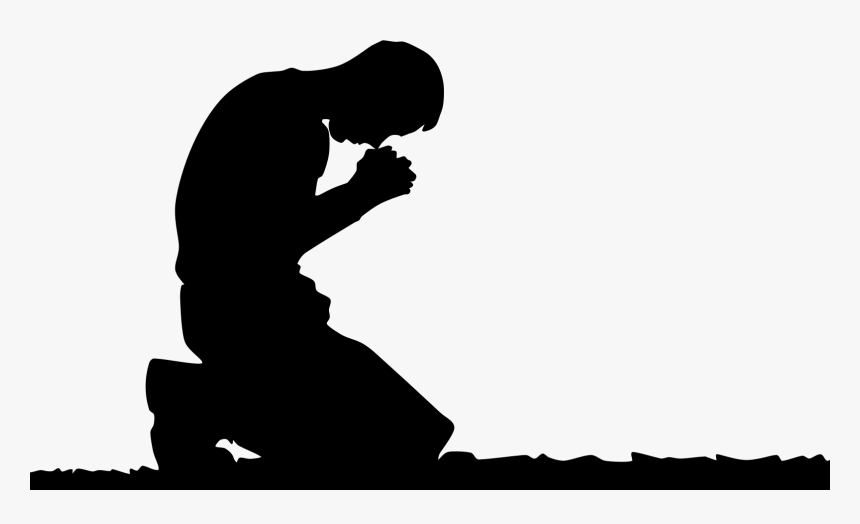 Jesus Gave UsPastor Toby  8/20/2023 Who Needs Forgiveness?Matthew 6:12Our “Model” Prayer Reminds Us…We are ___________.   We owe God a _______.  (Matthew 6:12, Ecclesiastes 7:20, 2 Chronicles 6:36, 1 John 1:8, Romans 3:23a) We have denied God ________.  (Romans 1:21-25)We can’t measure up to God’s ______________.  (Romans 3:23b)We are ____-___________ and ____-_________.  (Romans 3:9-12)We are in need of _______________.There is no _____________ plan.  (Isaiah 64:6, Galatians 2:16, Titus 3:5)We have earned ________.  (Romans 6:23)We are on a collision course with God’s __________.  (Ephesians 2:1-3)God is _______ to forgive all who ____.  (Acts 10:43, Romans 10:9-13, 1 Jn 1:9, Colossians 2:13-14)Your Assignment for this week:The next time you pray, begin with the Lord’s Prayer.When you get to the “Forgive us our sins” part…What sins have tripped you up since your last prayer time?________________________________________________________________________________________________________________________________________________________________________________________________________________________________________________________________________________________________________________________________________________________________________________________________________________________________________________Admit your guilt to God and ask for His forgiveness for those specific “debts” you’ve incurred this week. Reflect on God’s eagerness to forgive you and take a few moments to be thankful.  What could you thank God for (specifically as it relates to your sinfulness and need for forgiveness)?  ________________________________________________________________________________________________________________________________________________________________________________________________________________________Then continue to pray as you had already intended.